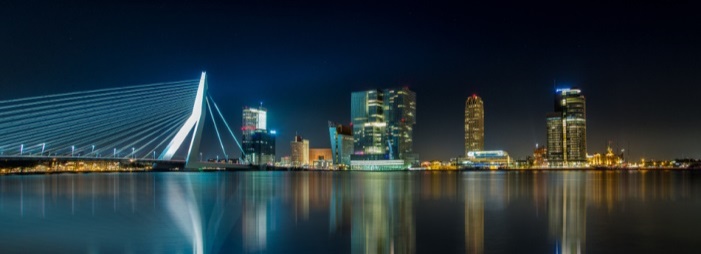 Program Farewell Symposium Prof. Dick Tibboel; June 1st  2018“The Critically Ill Child: From Translational Research to Reflection”Venue: Forumzaal, Erasmus University campus Woudestein, Rotterdam
Chair:			Robert Hofstra

09.15 – 09.30		René Wijnen: IntroductionDevelopmental biology and molecular genetics of (ab)normal lung development 
09.30 – 09.50		Martin Post (Toronto, Canada)
09.50 – 10.10 		Robbert Rottier
10.10 – 10.25		Evelien Eenjes
10.25 – 10.45		Annelies de KleinCoffeeChair: 			Matthijs de HoogNew directions in evidence based pharmacotherapy and operative approaches
11.15 – 11.35		John van den Anker
11.35 – 11.55		Catherijne Knibbe
11.55 – 12.15 		Monique van Dijk
12.15 – 12.35		John VlotLunchChair: 			Eric Steegers

Pain in the newborn: do we really understand?
13.15 – 13.35		Bert Joosten (Maastricht University )
13.35 – 13.55		Rebeccah Slater (Oxford, UK)Interdisciplinary long term follow up
13.55 – 14.15		Hanneke IJsselstijn
14.15 – 14.35		Aparna Hoskote (London, UK)
14.35 – 14.50		Raisa Schiller

Chair:			René WijnenThe art of medicine: time for reflection
14.50 – 15.05		Nette Falkenburg
15.05 – 15.25		Awee PrinsVenue:			Aula, Erasmus University campus Woudestein, Rotterdam

16.00 - 	17.00		Farewell Lecture : Zoekt en gij zult vinden (Seek and find)			Dick Tibboel17.00 - 			Reception19.30 -			Walking Dinner, Schielandshuis, Korte Hoogstraat 31, 3011 GK Rotterdam


		